Universidad de Chile 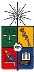 Facultad de Ciencias SocialesEscuela de Ciencias SocialesCarrera de PsicologíaProgramaTeorías y Sistemas PsicológicosCLASES TEORIAS Y SISTEMAS PSICOLOGICOS 2017I. Identificación de la actividad curricularI. Identificación de la actividad curricularCarrera en que se dicta:PsicologíaProfesor:Pablo A. Rojas LíbanoCiclo al que pertenece:BásicoSemestre:TerceroModalidad:PresencialCarácter:ObligatorioRequisitos:No tieneAño2018II. Descripción / Justificación de la actividad curricularII. Descripción / Justificación de la actividad curricular	La idea general de este Curso consiste en examinar la diversidad teórica en Psicología desde el punto de vista de sus fundamentos epistemológicos. Consecuentemente, este curso se propone desarrollar la discusión en torno a las bases teórico‑epistemológicas de la psicología. Se busca incentivar en los alumnos una posición crítica y reflexiva, más que un ejercicio enciclopédico de la diversidad de problemas que la disciplina enfrenta.	Se trata de introducir una visión sistemática y comparada de las diversas perspectivas desde las que se hace teoría y práctica hoy a través del examen histórico y crítico de sus problemas de fundamentos y sus polémicas básicas.	Se intenta formar una clara consciencia de la importancia del estudio de los fundamentos teóricos de la Psicología como disciplina, y de sus relaciones con su entorno histórico, institucional y filosófico. 	La idea general de este Curso consiste en examinar la diversidad teórica en Psicología desde el punto de vista de sus fundamentos epistemológicos. Consecuentemente, este curso se propone desarrollar la discusión en torno a las bases teórico‑epistemológicas de la psicología. Se busca incentivar en los alumnos una posición crítica y reflexiva, más que un ejercicio enciclopédico de la diversidad de problemas que la disciplina enfrenta.	Se trata de introducir una visión sistemática y comparada de las diversas perspectivas desde las que se hace teoría y práctica hoy a través del examen histórico y crítico de sus problemas de fundamentos y sus polémicas básicas.	Se intenta formar una clara consciencia de la importancia del estudio de los fundamentos teóricos de la Psicología como disciplina, y de sus relaciones con su entorno histórico, institucional y filosófico. III. Objetivos de la actividad curricularIII. Objetivos de la actividad curricularOBJETIVOS GENERALES1. Conocer los fundamentos de la reflexión sobre la subjetividad en la Modernidad.2. Comprender principales tradiciones teóricas en el desarrollo histórico de la Psicología en sus fundamentos, conceptos y contenidos epistemológicos.3. Conocer los principales problemas epistemológicos que implica la diversidad teórica en Psicología.OBJETIVOS ESPECÍFICOS1. Describir la génesis y desarrollo históricos de estos problemas centrales.2. Distinguir los supuestos epistemológicos que subyacen en ellos y relacionarlos con las características básicas de la modernidad.3. Describir las principales críticas a las teorías que pueden desprenderse de los diversos problemas básicos de la Psicología.4. Hacer una historia conceptual de la tradición de la Psicología como disciplina que permita relacionar orgánica e históricamente sus diversas posturas.5. Comentar la relación de los problemas básicos de la Psicología con el fondo filosófico del que proceden.6. Comentar las relaciones entre los cambios en la tradición de la Psicología y los cambios efectivos en el sujeto moderno.7. Comentar las relaciones entre los problemas básicos de la Psicología y el entorno institucional en el que se desarrollan.OBJETIVOS GENERALES1. Conocer los fundamentos de la reflexión sobre la subjetividad en la Modernidad.2. Comprender principales tradiciones teóricas en el desarrollo histórico de la Psicología en sus fundamentos, conceptos y contenidos epistemológicos.3. Conocer los principales problemas epistemológicos que implica la diversidad teórica en Psicología.OBJETIVOS ESPECÍFICOS1. Describir la génesis y desarrollo históricos de estos problemas centrales.2. Distinguir los supuestos epistemológicos que subyacen en ellos y relacionarlos con las características básicas de la modernidad.3. Describir las principales críticas a las teorías que pueden desprenderse de los diversos problemas básicos de la Psicología.4. Hacer una historia conceptual de la tradición de la Psicología como disciplina que permita relacionar orgánica e históricamente sus diversas posturas.5. Comentar la relación de los problemas básicos de la Psicología con el fondo filosófico del que proceden.6. Comentar las relaciones entre los cambios en la tradición de la Psicología y los cambios efectivos en el sujeto moderno.7. Comentar las relaciones entre los problemas básicos de la Psicología y el entorno institucional en el que se desarrollan.IV. Temáticas o contenidos de la actividad curricularIV. Temáticas o contenidos de la actividad curricular1.- La Psicología y la Racionalidad Científica	a) La ciencia y la modernidad: Constantes históricas de la racionalidad 	científica.	b) La Psicología como discurso del sujeto moderno.	c) Conceptos de tiempo y de lenguaje en la modernidad.2.- La Psicología Clásica 	a) La reflexión sobre la subjetividad en la Modernidad.	b) Problemáticas de la Psicología Clásica:		- La dualidad yo - cuerpo.		- Las ideas de naturaleza humana.		- Ética y libertad.	c) Kant: la subjetividad más allá de las dicotomías modernas:		- El sujeto epistemológico.		- El sujeto moral.3.- La Psicología Experimental	a) El origen de las Ciencias Sociales y de la Psicología como disciplina 	científica.	b) Problemáticas de la Psicología Experimental:		- La técnica experimental.		- La neutralidad ética: el sujeto positivo.		- Normalidad - Salud.	c) De la conducta a la cognición y el surgimiento de la Psicología Clínica5.- El Pensamiento Freudiano	a) Contextualización histórico conceptual.	b) El pensamiento freudiano y el psicoanálisis.	c) El Aparato Psíquico: Orígenes, 1ª y 2ª Tópicas.1.- La Psicología y la Racionalidad Científica	a) La ciencia y la modernidad: Constantes históricas de la racionalidad 	científica.	b) La Psicología como discurso del sujeto moderno.	c) Conceptos de tiempo y de lenguaje en la modernidad.2.- La Psicología Clásica 	a) La reflexión sobre la subjetividad en la Modernidad.	b) Problemáticas de la Psicología Clásica:		- La dualidad yo - cuerpo.		- Las ideas de naturaleza humana.		- Ética y libertad.	c) Kant: la subjetividad más allá de las dicotomías modernas:		- El sujeto epistemológico.		- El sujeto moral.3.- La Psicología Experimental	a) El origen de las Ciencias Sociales y de la Psicología como disciplina 	científica.	b) Problemáticas de la Psicología Experimental:		- La técnica experimental.		- La neutralidad ética: el sujeto positivo.		- Normalidad - Salud.	c) De la conducta a la cognición y el surgimiento de la Psicología Clínica5.- El Pensamiento Freudiano	a) Contextualización histórico conceptual.	b) El pensamiento freudiano y el psicoanálisis.	c) El Aparato Psíquico: Orígenes, 1ª y 2ª Tópicas.V. Metodología de la actividad curricularV. Metodología de la actividad curricularClases expositivas, discusión grupal de lecturas, discusión grupal de problemas específicos.Clases expositivas, discusión grupal de lecturas, discusión grupal de problemas específicos.VI. Evaluación de la actividad curricularVI. Evaluación de la actividad curricular- Los alumnos deberán leer de manera obligatoria Unidades de Lectura el Semestre. Estas Unidades de Lectura serán evaluadas a través de dos Controles Bibliográficos grupales (cada uno pondera un 15% de la Nota de Presentación a Examen).- Las clases lectivas serán evaluadas a través de dos Pruebas escritas y de desarrollo (cada una pondera un 35% de la Nota de Presentación a Examen).- Tanto en las Pruebas como en los Controles se pondrá especial énfasis en las preguntas que impliquen de parte de los alumnos el ejercicio de la integración de contenidos, de la crítica y del desarrollo de opiniones en torno a las discusiones básicas.- Los alumnos deberán leer de manera obligatoria Unidades de Lectura el Semestre. Estas Unidades de Lectura serán evaluadas a través de dos Controles Bibliográficos grupales (cada uno pondera un 15% de la Nota de Presentación a Examen).- Las clases lectivas serán evaluadas a través de dos Pruebas escritas y de desarrollo (cada una pondera un 35% de la Nota de Presentación a Examen).- Tanto en las Pruebas como en los Controles se pondrá especial énfasis en las preguntas que impliquen de parte de los alumnos el ejercicio de la integración de contenidos, de la crítica y del desarrollo de opiniones en torno a las discusiones básicas.VII. Bibliografía básica y obligatoria de la actividad curricularVII. Bibliografía básica y obligatoria de la actividad curricularUnidad de Lectura 11] C. Pérez S.: Sobre la Condición Social de la Psicología. 2ª Edición corregida. Ed. LOM. Santiago, 2009.Unidad de Lectura 2 1] - S. Freud: La Interpretación de los sueños, Cap. VII (1900) en Obras Completas, Vol. V. Ed. Amorrortu. Buenos Aires. 1992.- S. Freud: Lo Inconsciente (1915) en Obras Completas, Vol. XIV. Ed. Amorrortu. Buenos Aires. 1992.Unidad de Lectura 11] C. Pérez S.: Sobre la Condición Social de la Psicología. 2ª Edición corregida. Ed. LOM. Santiago, 2009.Unidad de Lectura 2 1] - S. Freud: La Interpretación de los sueños, Cap. VII (1900) en Obras Completas, Vol. V. Ed. Amorrortu. Buenos Aires. 1992.- S. Freud: Lo Inconsciente (1915) en Obras Completas, Vol. XIV. Ed. Amorrortu. Buenos Aires. 1992.VIII. Bibliografía complementaria y de referenciaVIII. Bibliografía complementaria y de referencia- Assoun, P.L.: Introducción a la epistemología freudiana. Siglo XXI Editores. México D.F. 2001.- Bercherie, P.: Génesis de los conceptos freudianos. Paidos Buenos Aires. 1988.- Berkeley, G.: Tratado sobre los principios del conocimiento humano. Alianza Editorial. Madrid. 1992.- Berkeley, G.: An Essay Towards a New Theory of Vision. Createspace Independent Publishing Platform. USA. 2014.- Copleston, F.: Historia de la filosofía. Ariel. Barcelona. 2004.- Descartes, R.: Discurso del Método. Alianza Editorial. 2011.- Descartes, R.: Meditaciones Metafísicas. Alianza Editorial. 2011.- Fages, J.B.: Historia del psicoanálisis después de Freud. Martínez Roca. Barcelona. 1979.-  Freud, S.: Obras Completas. Editorial Amorrortu. Buenos Aires. 1985.- Geymonat, L.: Historia de la filosofía y de la ciencia. Crítica. Barcelona. 2006.- Heidbreder, E.: Seven Psychologies. Prentice-Hall. New Jersey. 1961.- Hobbes, T.: Leviatán. F.C.E. México D.F. 1980.- Hume, D.: Tratado de la naturaleza humana. Tecnos. Madrid. 2005.- Hume, D.: Investigación sobre los principios de la moral. Alianza Editorial. Madrid. 2006.- Hume, D.: Investigación sobre el entendimiento humano. Ed. Istmo. Madrid. 2004.- Kant, I.: Crítica de la Razón Pura. Ed. Alfaguara, Madrid, 1997.- Locke, J.: Ensayo sobre el Entendimiento Humano. FCE. México, 2005.- Marcuse, H.: Eros y Civilización. Ed. Joaquín Moritz. México D.F. 1968.- Marx, M.H. y Hillix, H.W.: Sistemas y teorías psicológicos contemporáneos. Paidos. México. 1985.- Moussaieff, J.: El asalto a la verdad. Seix Barral. Barcelona. 1985.- Moussaieff, J.: Juicio a la sicoterapia. Cuatro Vientos Editorial. Chile. 1993.- Pérez, C.: Sobre un concepto histórico de ciencia. Editorial Arcis-LOM. Santiago. 1998.- Pérez, C.: Una Nueva Antipsiquiatría. LOM Ediciones. Santiago. 2012.- Postel, J. y Quétel, C. (comp.): Nueva historia de la psiquiatría. FCE. México. 2000.- Rodrigue, E.: El siglo del psicoanálisis. Editorial Sudamericana. Buenos Aires. 1996.- Roudinesco, E.: Lacan. FCE. Colombia. 2000.- Spinoza, B.: Tratado Teológico-Político. Alianza Editorial. Madrid. 2014.- Spinoza, B.: Ética. Alianza Editorial. Madrid. 2011.- Szasz, T.: El mito de la psicoterapia. Premia. Mexico. 1985.- Thompson, C.: El psicoanálisis. FCE. México. 1961.- Varela, F.: Conocer. Gedisa. Barcelona. 1998.-  Wolman, B.: Contemporary Theories and systems in psychology. Plenum Press. New York. 1981.- Assoun, P.L.: Introducción a la epistemología freudiana. Siglo XXI Editores. México D.F. 2001.- Bercherie, P.: Génesis de los conceptos freudianos. Paidos Buenos Aires. 1988.- Berkeley, G.: Tratado sobre los principios del conocimiento humano. Alianza Editorial. Madrid. 1992.- Berkeley, G.: An Essay Towards a New Theory of Vision. Createspace Independent Publishing Platform. USA. 2014.- Copleston, F.: Historia de la filosofía. Ariel. Barcelona. 2004.- Descartes, R.: Discurso del Método. Alianza Editorial. 2011.- Descartes, R.: Meditaciones Metafísicas. Alianza Editorial. 2011.- Fages, J.B.: Historia del psicoanálisis después de Freud. Martínez Roca. Barcelona. 1979.-  Freud, S.: Obras Completas. Editorial Amorrortu. Buenos Aires. 1985.- Geymonat, L.: Historia de la filosofía y de la ciencia. Crítica. Barcelona. 2006.- Heidbreder, E.: Seven Psychologies. Prentice-Hall. New Jersey. 1961.- Hobbes, T.: Leviatán. F.C.E. México D.F. 1980.- Hume, D.: Tratado de la naturaleza humana. Tecnos. Madrid. 2005.- Hume, D.: Investigación sobre los principios de la moral. Alianza Editorial. Madrid. 2006.- Hume, D.: Investigación sobre el entendimiento humano. Ed. Istmo. Madrid. 2004.- Kant, I.: Crítica de la Razón Pura. Ed. Alfaguara, Madrid, 1997.- Locke, J.: Ensayo sobre el Entendimiento Humano. FCE. México, 2005.- Marcuse, H.: Eros y Civilización. Ed. Joaquín Moritz. México D.F. 1968.- Marx, M.H. y Hillix, H.W.: Sistemas y teorías psicológicos contemporáneos. Paidos. México. 1985.- Moussaieff, J.: El asalto a la verdad. Seix Barral. Barcelona. 1985.- Moussaieff, J.: Juicio a la sicoterapia. Cuatro Vientos Editorial. Chile. 1993.- Pérez, C.: Sobre un concepto histórico de ciencia. Editorial Arcis-LOM. Santiago. 1998.- Pérez, C.: Una Nueva Antipsiquiatría. LOM Ediciones. Santiago. 2012.- Postel, J. y Quétel, C. (comp.): Nueva historia de la psiquiatría. FCE. México. 2000.- Rodrigue, E.: El siglo del psicoanálisis. Editorial Sudamericana. Buenos Aires. 1996.- Roudinesco, E.: Lacan. FCE. Colombia. 2000.- Spinoza, B.: Tratado Teológico-Político. Alianza Editorial. Madrid. 2014.- Spinoza, B.: Ética. Alianza Editorial. Madrid. 2011.- Szasz, T.: El mito de la psicoterapia. Premia. Mexico. 1985.- Thompson, C.: El psicoanálisis. FCE. México. 1961.- Varela, F.: Conocer. Gedisa. Barcelona. 1998.-  Wolman, B.: Contemporary Theories and systems in psychology. Plenum Press. New York. 1981.1]
* Presentación del CursoIntroducción administrativaIntroducción de contenidoIntroducción conceptual2]
* Unidad I:La ciencia y la Modernidad: Constantes Históricas de la Racionalidad Científica.3]

* Unidad I:La ciencia y la Modernidad: Constantes Históricas de la Racionalidad Científica.4]Control Bibliográfico N°15]* Unidad I: Conceptos de Tiempo y Lenguaje.6]* Unidad II:La reflexión sobre la subjetividad en la Modernidad.Problemáticas de la Psicología Clásica. 7]* Unidad II:Problemáticas de la Psicología Clásica.8]Prueba N°19]* Unidad II:Kant: La subjetividad más allá de las dicotomías modernas.10]* Unidad II:Kant: La subjetividad más allá de las dicotomías modernas.11]* Unidad II:Kant: La subjetividad más allá de las dicotomías modernas.* Unidad III:El origen de las Ciencias Sociales y de la psicología como disciplina.Problemáticas de la Psicología Experimental.12]Control Bibliográfico N°213]* Unidad III:Problemáticas de la Psicología Experimental.De la conducta a la cognición y el surgimiento de la Psicología Clínica.14]* Unidad IV:Contextualización histórico-conceptual del pensamiento freudiano.Pensamiento freudiano y psicoanálisis.15]* Unidad IV:El Aparato Psíquico: Orígenes, 1ª y 2ª Tópicas.16]Prueba N°217]Pruebas Recuperativas18]Examen